Социально-психологическая реабилитацияВ рамках программы «Радость общения» психологом и социальным педагогом проведен психолого-педагогический тренинг «Эффективное общение», направленный на развитие умения выражать свои чувства и понимать эмоции других людей, просить и отказывать, предлагать альтернативные варианты решений и находить компромиссы.В процессе групповой работы участники получили много полезной информации, приняли участие в развивающих играх и упражнениях, усвоили новые знания, которые смогут использовать в повседневной жизни, провели время весело и интересно. Коммуникативные тренинги помогают получателям социальных услуг развить навыки эффективного общения, улучшить коммуникацию и научиться лучше понимать друг друга.  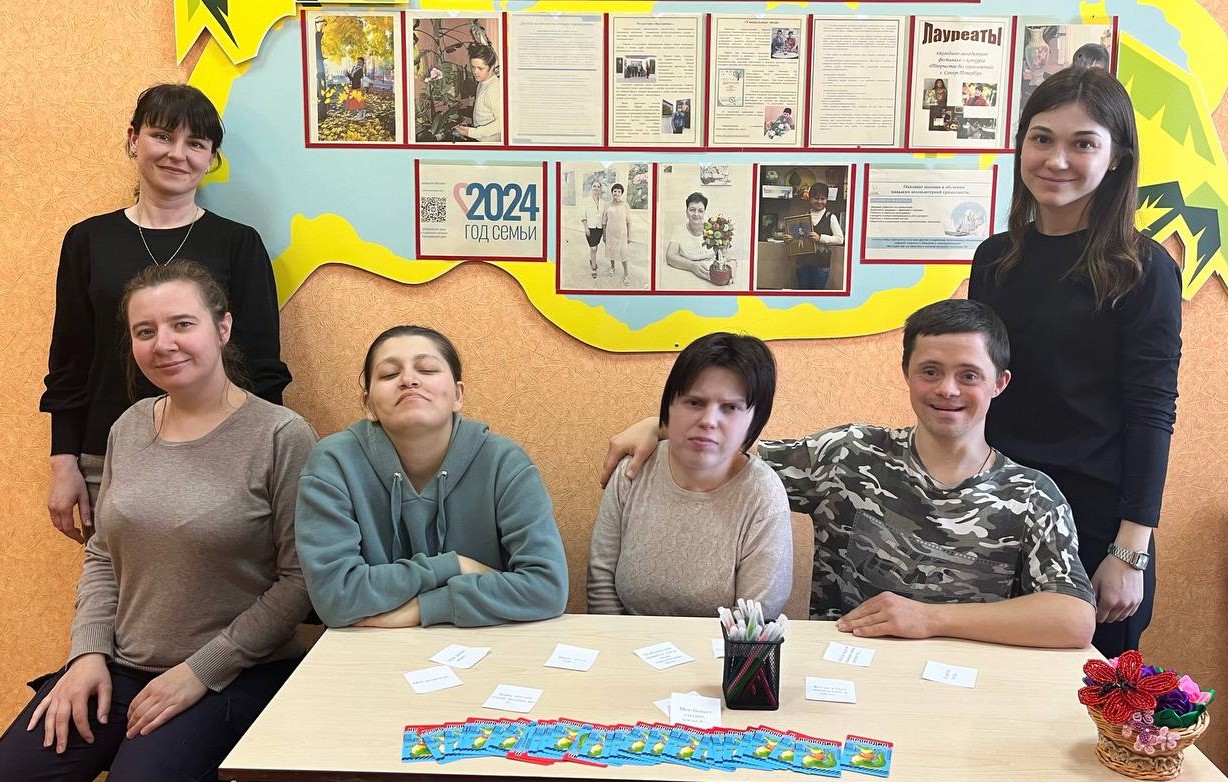 